Travail demandé :La salle de spectacle a été construite en respectant un cahier des charges. Un extrait listant les contraintes sur la sécurité est disponible dans le document ressource « extrait du cahier des charges ».En utilisant le logiciel ERP.exe, proposez un agencement de la salle de spectacle répondant à ces contraintes. 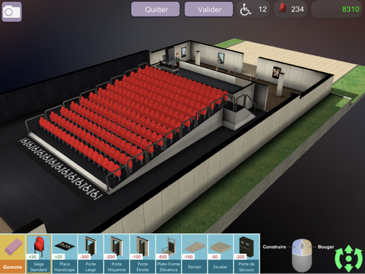 Séquence S2Comment aménager une salle de spectacle ?ÉVALUATION FormativeCycle 45èmeSéquence S2Comment aménager une salle de spectacle ?Aménager un espaceCycle 45èmePositionnement de l'élèvePositionnement de l'élèvePositionnement de l'élèvePositionnement de l'élèveMaitrise insuffisanteMaîtrise fragileMaîtrise satisfaisante Très bonne maîtriseLe problème technique n’est pas identifié.La solution proposée ne répond pas au besoin.La solution proposée permet de répondre partiellement au besoin.La solution proposée permet de répondre parfaitement au besoin.Compétence travailléeNiveau d'attente 5èmeCT 2.5 Imaginer des solutions en réponse au besoin.Proposer une solution répondant à un problème technique simple.